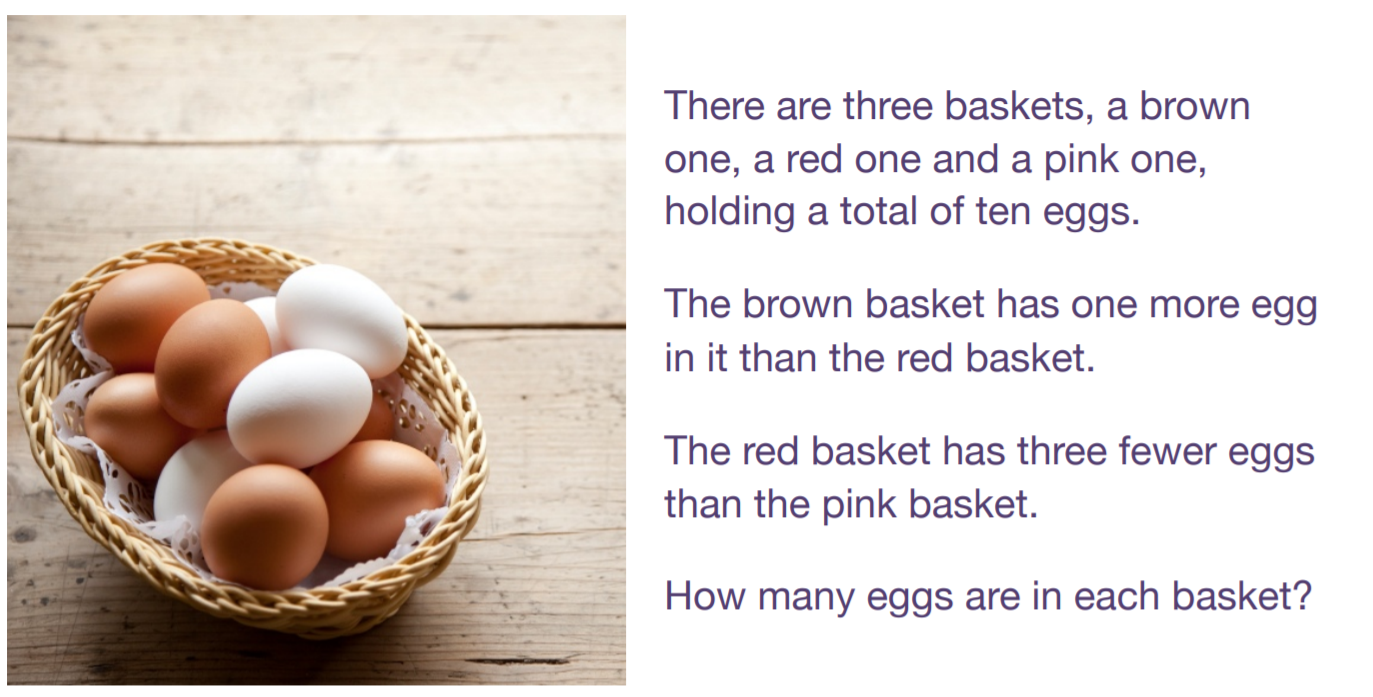 Answer: Brown = 3Red = 2Pink = 5 